Ciudad Reynosa Tamaulipas a 4 de octubre de 2018.DR. RAFAEL FERNÁNDEZ NAVAEDITOR DE POLIBOTÁNICAP R E S E N T E.-Asunto: Carta de modificaciones a manuscrito.Con base en el dictamen obtenido derivado de las acertadas observaciones por parte de los cuatro árbitros que revisaron el manuscrito intitulado “ANÁLISIS DE LA ESTRUCTURA POBLACIONAL DE FRIJOL AYOCOTE (Phaseolus coccineus L.) MEDIANTE AFLP” a continuación se menciona la manera en que cada una de las observaciones fueron atendidas: se mejoró la redacción del resumen donde denotamos la importancia que tiene realizar este tipo de investigación en P. coccineus. Se modificó la redacción de la introducción de lo general a lo particular y se definió el objeto de estudio, se definió el tipo de tejido de la plántula empleado para la extracción del ADN. Se detalló la manera en que se realizaron las colectas de ayocote, se definió el criterio de selección para el uso de cuatro combinaciones AFLP. Se incluyeron las condiciones de PCR para amplifiación de los AFLP. Se amplió la discusión donde se incluyo casos de estudio similares al presente trabajo, por último se modificó la conclusión del estudio y se uniformizó la literatura citada.Sin otro particular, aprovecho para enviarle un respetuoso saludo y quedo a sus órdenes para cualquier modificación que pudiera sugerir al presente manuscrito.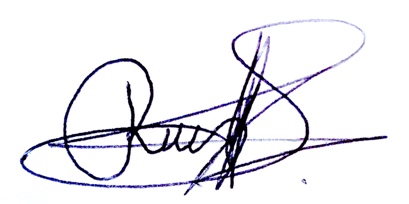 A T E N T A M E N T E_____________________RÉGULO RUÍZ SALAZAR